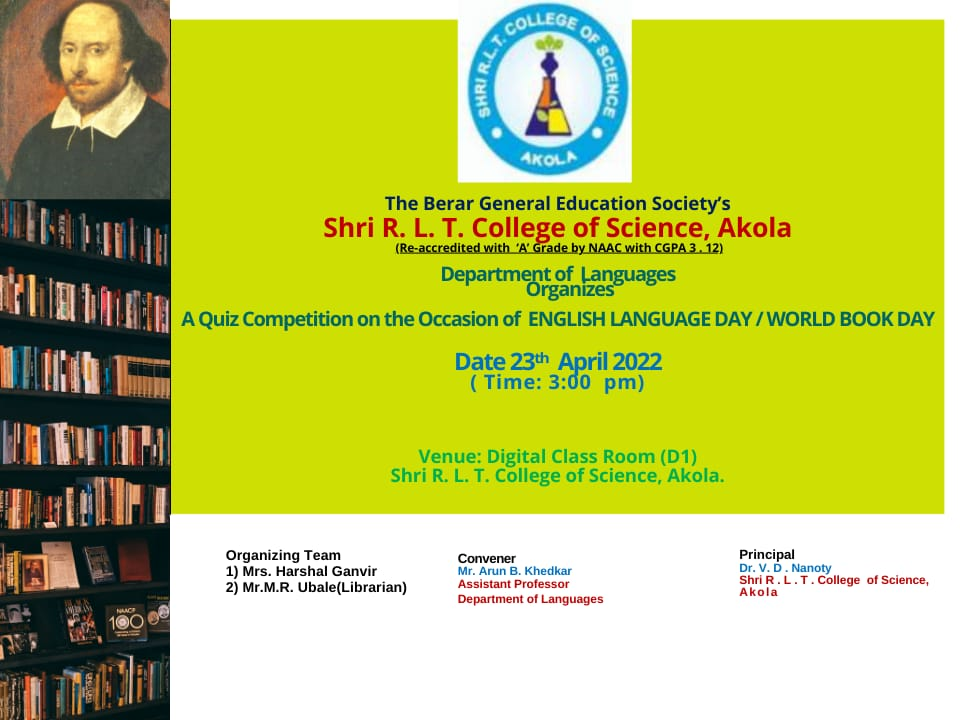 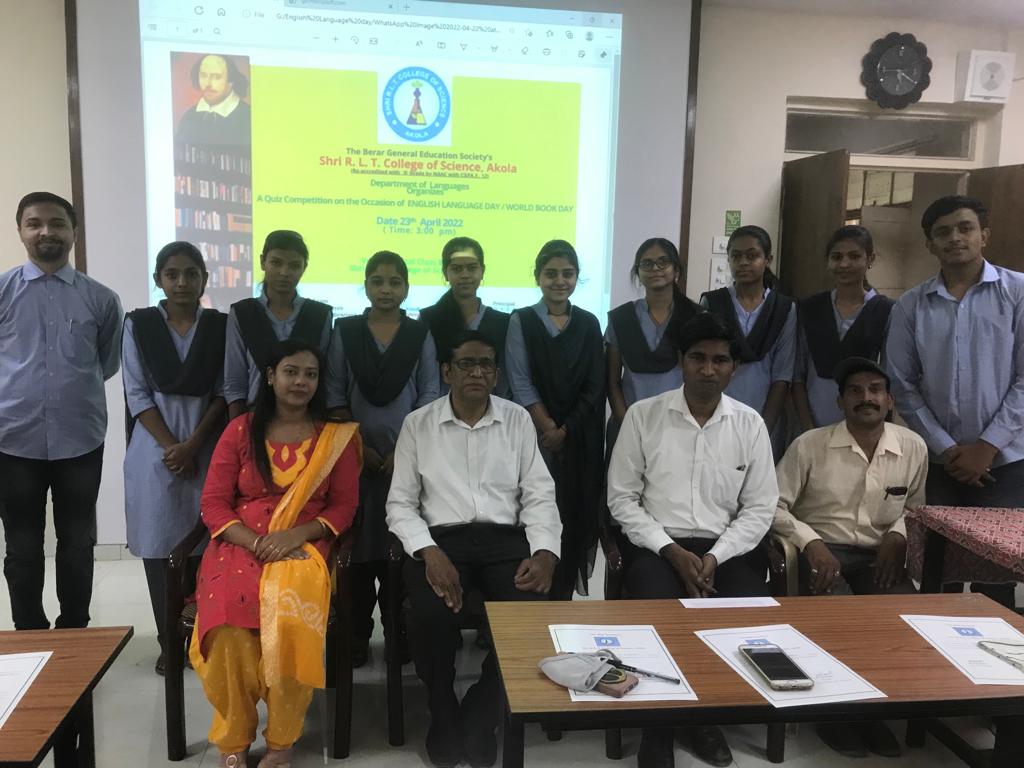 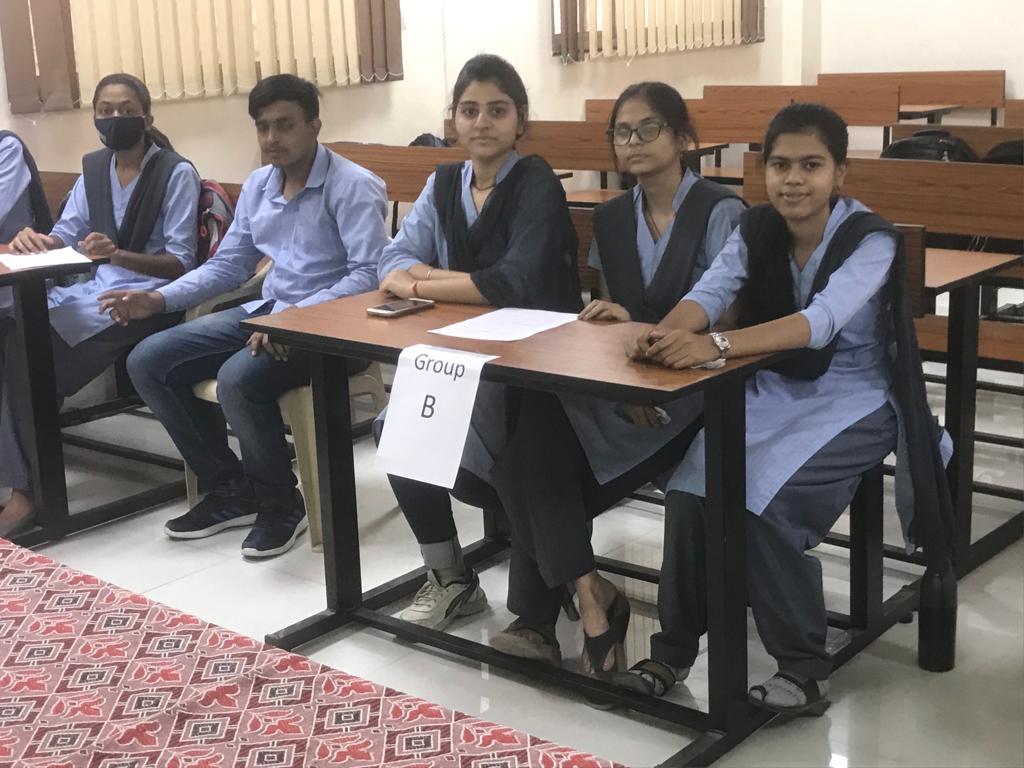 English language Day celebratedWorld book day along / English Language Day was celebrated on 23.04.2022 at Shri R.L.T. College of Science college, Akola.The Language department organised a quiz competition on this occasion. This quiz was designed to create awareness and interest of students towards English Language and reading books.Participants were given certificate by college principal Dr. V.D. Nanoty.  Mrs. HarshalP.Ganvir& Mr. Arun B. Khedkar conveyed the whole event successfully.principal Dr. Nanoty sir felicitated students and appreciated their enthusiastic participation in competition .He also urged student to learn to speak proper English language for that students should cultivate the habit of  reading good books .the programme was concluded with a vote of thanks by Mr.  A.B Khedkar Score Card of the eventResult: Group B was the winner of Quiz.  Group B consists of the following members:1) Deeksha Mishra2)Shruti Ghore3)Mrunal Lahute                                                                               Mr Arun B Khedkar                                                                                 Convenor…………………………………..END………………………………………….GroupRound IRound IIRound IIIRound IVRound VRound VITotalA2010101010060B20101010101070C1010510101055